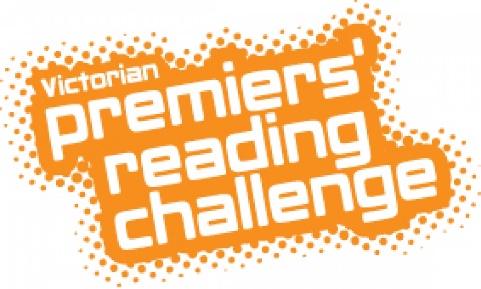 All you need to do is register as a challenger in the library and keep a record of your reading.The librarian will collect your record, and put it online.Good Luck!